A Guide to Creating a Mental Health Policy for your SchoolContentsWhere should you start? What is a MH Policy for Schools?Why have a MH Policy?What other policies does it link to? What should be in it?Who should be involved? How will it be implemented / made a ‘living resource’?Useful links / resources Sample Policies Where should you start? With a Whole School Approach to wellbeing 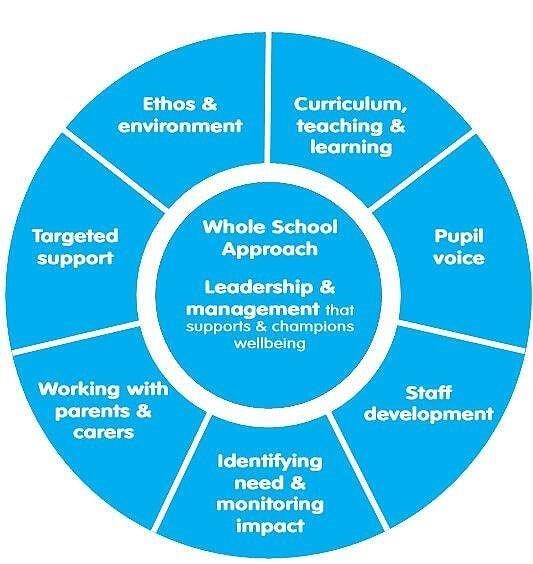 Promoting children and young people’s emotional health and wellbeing: A whole school and college approach. Public Health England 2015 (www.headstartkernow.org.uk/sec-sch-support/universal-/)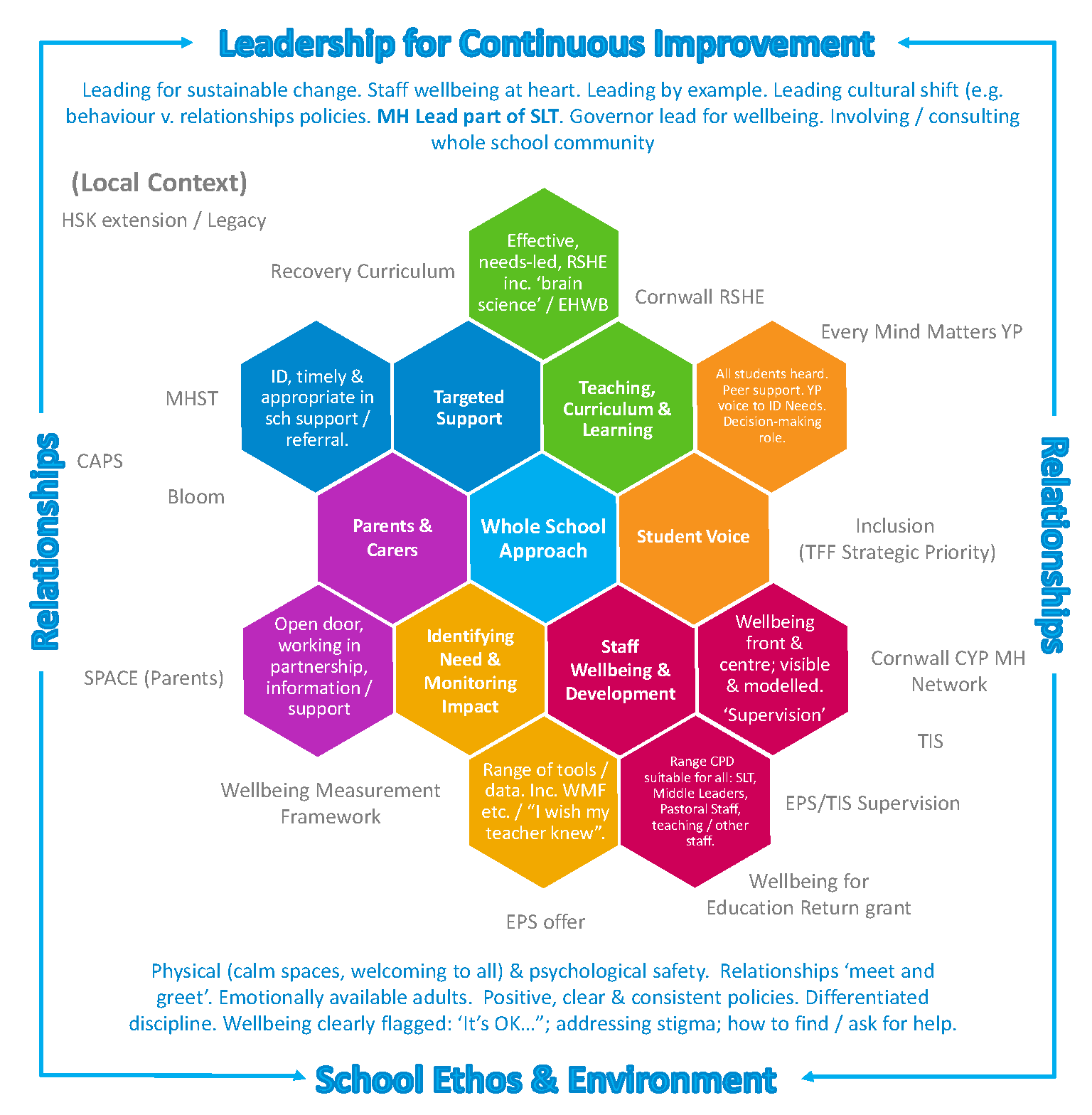 What is a Mental Health Policy for Schools?It is not statutory so why have one? Why have a MH Policy? It is the JD / route map for a MH Lead…What should be in a MH Policy? Roles and responsibilities and key contactsWhat is MH? Understanding of some MH issues e.g. anxiety; low mood / depression; self-harm; eating disorders; OCDRecognising need Graduated responseUniversal: whole school – all staff / learnersTargeted: support in schoolSpecialist: partnerships with families and external agencies Provision mapping and individual support plans / pupil passports etc. If I’m worried about a child… easy ways for everyone (staff / students / parents) to know how to support / signpost to the right people in school. Mental Health Education in the Curriculumtraining for staff and students e.g.Trauma informed practiceEmotion CoachingMH First AidYouth MH First AidPeer Support Suicide Awareness Etc. as appropriate to needs of schools  Transitions: into / within / out of the school – as appropriate Evaluating / Measuring Impact of the Policy e.g. using tools like the WMF / I wish my teacher knewAnd:Links to other policies Behaviour / relationships  - relationships are key. Need a relationships policy or element (not bolt on) in the behaviour policySafeguardingSENDEquality / DiversityNurtureAnti-Bullying Self-harm PSHETransitionStaff wellbeing Teaching and LearningIt is important that there is a consistency and coherence across all policies. The most obvious example being a ‘draconian’ ‘no excuses’ Behaviour Policy with isolation as a core strategy. Who should be involved?Everyone. There needs to be a Whole School Approach so everyone needs a voice including the hardly reached students / families SLT / all school staff / governors YP / Parents / School Nurse MHST workers / CAPs where appropriate Education Psychology Service External Agencies Feeder schools / clusters / MAT schools Top TipsNotes to assist when creating a policy for your setting:Don’t make it too lengthy, keep it concise and practical – easy to useInvolve students, staff and parents/carers – invite them to contribute and offer their feedbackEnsure key members of staff are named so colleagues know who is responsible for what and how concerns can be reportedSet an annual date to review the policy, and ensure it’s updated should any changes to staff etc. take place.Ensure the policy is accessible – communicate it well internally and make it available for students and parents/carers to viewSample Policieshttps://www.headstartkernow.org.uk/mh-leadshttps://www.headstartkernow.org.uk/mh-policies Further Reading / useful links The Cornwall Educational Psychology Service The EPS are developing work around relational policies alongside other aspects of their service. Contact your EP to find out more. Tina Rae The Wellbeing Toolkit for Mental Health Leads: A Comprehensive Training Resource to Support Emotional Wellbeing in Education & Social CareDr Tina Rae, Dr Amy Such & Dr Jo WoodIncluding a module entitled: The Role of the Mental Health Lead: Developing a whole-school policy to support the wellbeing of pupils and staff. http://www.hintonpublishers.com/isbn_template.php?isbn=978-1-912112-65-4 Developing an Attachment Aware Behaviour Regulation Policyhttps://ww3.brighton-hove.gov.uk/sites/brighton-hove.gov.uk/files/Behaviour%20Regulation%20Policy%20Guidance%20-%20Sep%2018_1.pdf Guidance for Developing Relational Practice and Policyhttps://www.babcockldp.co.uk/inclusion-and-ehwb/relational-learning https://www.babcockldp.co.uk/babcock_l_d_p/Core-Downloads/Covid/Back-to-School/vlog5/Guidance-for-Developing-Relational-Practice-and-Policy.pdf EPS Louise Michelle Bombèr (https://touchbase.org.uk/) “Know Me to Teach Me: Differentiated discipline for those recovering from adverse childhood experiences”, Louise Michelle Bombèr 2020 (https://touchbase.org.uk/publications/) This is a truly outstanding book. A must read. Includes a sample relational policy to adapt. Paul Dix When the Adults Change, Everything Changes: seismic shifts in school behaviour, Paul Dixhttps://whentheadultschange.com/ Again simply outstanding! Pooky Knightsmith1. Whole School ApproachThe Mentally Healthy Schools Workbook by Dr Pooky Knightsmith How Mentally Healthy is Your School? A Simple Audit by Dr Pooky Knightsmith 2. MH Policy guidance and template: https://www.pookyknightsmith.com/post/school-mental-health-policy-guidance Short You Tube Video: Writing a MH Policy https://youtu.be/y-4cqYWvrkk Anna Freudhttps://www.annafreud.org/schools-and-colleges/5-steps-to-mental-health-and-wellbeing/leading-change/ensure-there-is-a-robust-mental-health-and-wellbeing-policy/ TIS UKPractitioners will have been provided with a sample relationships policy and some additional guidance docs based on their TIS training. Governors’ Resources https://governorsforschools.org.uk/wellbeing-governors/external-mental-health-wellbeing-resources/ https://www.nga.org.uk/Knowledge-Centre/Pupil-success-and-wellbeing/Pupil-wellbeing/Mental-health/Promoting-positive-mental-health.aspx 